Dzisiaj:● Poznacie wiele cennych informacji o wietrze,● Poćwiczycie głośne czytanie,Poćwiczycie pisanie w liniaturze,Utrwalicie dodawanie i odejmowanie do 20Dzisiaj zaczynamy dzień od wykonania zadań sprawdzającychProszę Was  o samodzielną pracę.Wybierzcie dowolną wersję A lub B ( wykonane zadania wysyłacie do wtorku 28 kwietnia)Temat: Do czego potrzebny jest wiatr?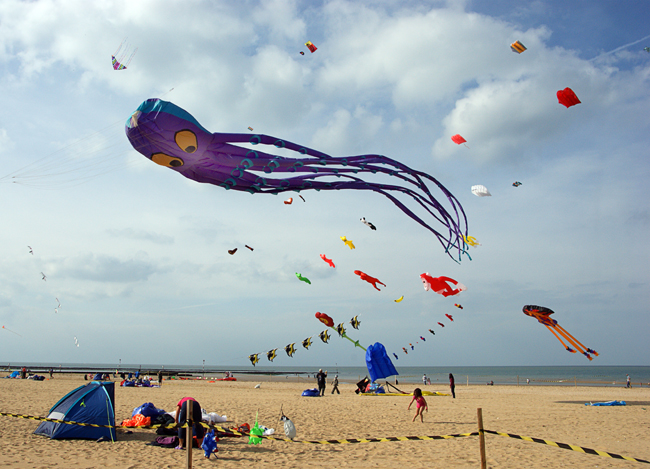 	EDUKACJA POLONISTYCZNA  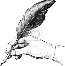 Otwórzcie podręcznik na stronie 56 i 57. Wysłuchajcie nagrania wiersza Juliana Tuwima „Dwa wiatry” a następnie odpowiedzcie na poniższe pytania:- Co robiły i jak zachowywały się dwa wiatry?- Jak wykorzystywano siłę wiatru dawniej, a jak wykorzystuje się dziś?- Jak ubierzemy się w wietrzny dzień?Obejrzyjcie film i odpowiedzcie na pytanie: Do czego potrzebny jest wiatr?Na następnej stronie  w podręczniku (str.58) jest kilka informacji o żywiołach, do których między innymi należy wiatr. Czy wiecie, co to jest trąba powietrzna?Bardzo  proszę, aby każdy z Was samodzielnie 2-3 razy przeczytał tekst.Otwórzcie zeszyt w linię i pięknym pismem zapiszcie zdanie:Siła wiatru wykorzystywana jest przez przyrodę i ludzi.Gdy zapiszesz zrób kolorowy szlaczekOtwórzcie ćwiczenia z języka polskiego i wykonajcie zadania ze stron 54 i 55.Dla chętnych ! Proponuję dodatkowe teksty elementarzowe do czytania Karty ćwiczeń s. 105EDUKACJA MATEMATYCZNA 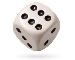 Otwórzcie karty matematyczne i wykonajcie zadania ze stron 84 i 86.EDUKACJA PLASTYCZNA 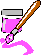 Narysuj rysunek według własnego pomysłu( przypomnij sobie, co wiesz już o wietrz) na temat: Do czego potrzebny jest wiatr?EDUKACJA PRZYRODNICZA 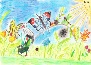 Hodowla dżdżownic dla chętnych ( czekam na zdjęcia )Zakładanie hodowli dżdżownic według wskazówek- podręcznik str. 59Ciekawostka!Nazwa Dżdżownica związana jest z jej pojawianiem się podczas i po deszczu( po staropolsku- dżdż).Gdy pada deszcz, korytarze ziemi wypełniają się wodą, dżdżownice muszą szybko wydostać się na powierzchnię ziemi, aby mieć czym oddychać. Dżdżownice są pomocnikami ogrodników. Dotleniają, użyźniają, nawadniają one ziemię. Drążą korytarze w glebie powodując jej spulchnianie, napowietrzenie i lepsze nawodnienie, a także rozrastanie się korzeni roślin. Są ważnym źródłem pokarmu dla różnych zwierząt ogrodowych. Mogą się nimi żywić np. żaby, ptaki i krety. Dżdżownice to bardzo pożyteczne zwierzęta.Największa dżdżownica może mieć nawet 3 metry. Jest to dżdżownica australijska. Zobaczcie -wygląda jak wąż!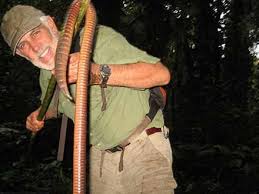 Powodzenia w wykonywaniu zadańMiłego weekendu!Wasza Pani Monika 